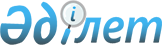 Об утверждении Инструкции по организации прокурорского надзора за законностью исполнения уголовных наказаний и применения иных мер государственного принуждения
					
			Утративший силу
			
			
		
					Приказ Генерального Прокурора Республики Казахстан от 13 сентября 2017 года № 104. Зарегистрирован в Министерстве юстиции Республики Казахстан 4 октября 2017 года № 15840. Утратил силу приказом Генерального Прокурора Республики Казахстан от 21 октября 2021 года № 137,
      Сноска. Утратил силу приказом Генерального Прокурора РК от 21.10.2021 № 137 (вводится в действие по истечении десяти календарных дней после дня его первого официального опубликования).
      Руководствуясь подпунктом 4) статьи 37 Закона Республики Казахстан "О прокуратуре" ПРИКАЗЫВАЮ:
      1. Утвердить прилагаемую Инструкцию по организации прокурорского надзора за законностью исполнения уголовных наказаний и применения иных мер государственного принуждения.
      2. Признать утратившими силу:
      1) приказ Генерального Прокурора Республики Казахстан от 6 января 2015 года № 7 "Об утверждении Инструкции по организации прокурорского надзора за соблюдением законности при исполнении наказаний, содержании лиц в специальных учреждениях и осуществлении контроля за освобожденными из мест лишения свободы" (зарегистрирован в Реестре государственной регистрации нормативных правовых актов за № 10202, опубликован в информационно-правовой системе "Әділет" от 27 февраля 2015 года);
      2) пункт 3 перечня некоторых приказов Генерального Прокурора Республики Казахстан, в которые вносятся изменения и дополнение, утвержденным приказом Генерального Прокурора Республики Казахстан от 15 ноября 2016 года № 172 "О внесении изменений и дополнения в некоторые приказы Генерального Прокурора Республики Казахстан" (зарегистрирован в Реестре государственной регистрации нормативных правовых актов за № 14554, опубликован в информационно-правовой системе "Әділет" от 30 декабря 2016 года).
      3. Департаменту по надзору за законностью судебных актов, вступивших в силу, и их исполнения обеспечить:
      1) государственную регистрацию настоящего приказа в Министерстве юстиции Республики Казахстан;
      2) в течение десяти календарных дней после государственной регистрации настоящего приказа в Министерстве юстиции Республики Казахстан направление его копии в печатном и электронном виде на официальное опубликование в Республиканское государственное предприятие на праве хозяйственного ведения "Республиканский центр правовой информации" Министерства юстиции Республики Казахстан для включения и официального опубликования в Эталонный контрольный банк нормативных правовых актов Республики Казахстан;
      3) размещение настоящего приказа на интернет-ресурсе Генеральной прокуратуры Республики Казахстан.
      4. Настоящий приказ направить руководителям структурных подразделений Генеральной прокуратуры, ведомств, учреждений и организации образования прокуратуры, прокурорам областей, районов и приравненным к ним прокурорам.
      5. Контроль за исполнением настоящего приказа возложить на курирующего заместителя Генерального Прокурора Республики Казахстан.
      6. Настоящий приказ вводится в действие по истечении десяти календарных дней после дня его первого официального опубликования. ИНСТРУКЦИЯ по организации прокурорского надзора за законностью исполнения уголовных наказаний и применения иных мер государственного принуждения Глава 1. Общие положения
      1. Настоящая Инструкция по организации прокурорского надзора за законностью исполнения уголовных наказаний и применения иных мер государственного принуждения (далее - Инструкция) детализирует осуществление надзорной деятельности:
      в органах внутренних дел (далее – ОВД) по осуществлению контроля за поведением освобожденных от отбывания наказания условно-досрочно (далее – УДО) и лиц, в отношении которых судом установлен административный надзор;
      в органах национальной безопасности и ОВД по исполнению уголовного наказания в виде выдворения за пределы Республики Казахстан;
      в уголовно-исполнительной системе (далее – УИС) по исполнению уголовных наказаний;
      в уполномоченном государственном органе, осуществляющем реализацию государственной политики и государственного регулирования деятельности в сфере обеспечения исполнительных документов по исполнению уголовных наказаний в виде штрафа и конфискации имущества;
      в местных исполнительных органах по реализации компетенций, предусмотренных Уголовно-исполнительным кодексом Республики Казахстан;
      в специальных учреждениях, обеспечивающих на законных основаниях временную изоляцию от общества подозреваемых и обвиняемых в совершении уголовного преступления.
      2. Основные определения, используемые в настоящей Инструкции:
      1) специальные учреждения - следственные изоляторы Министерства внутренних дел Республики Казахстан (далее – МВД РК), Комитета национальной безопасности Республики Казахстан (далее – КНБ РК) и гауптвахты Министерства обороны Республики Казахстан (далее – МО РК);
      2) органы исполнительного производства – Министерство юстиции Республики Казахстан, его территориальные органы, частные судебные исполнители (далее – ЧСИ) по исполнению уголовных наказаний в виде штрафа и конфискации имущества;
      3) структурное подразделение Генеральной прокуратуры – подразделение Генеральной прокуратуры Республики Казахстан (далее – ГП РК), осуществляющее надзор за законностью исполнения уголовных наказаний и применения иных мер государственного принуждения;
      4) подучетный – лицо, отбывающее уголовное наказание, не связанное с лишением свободы, и состоящее на учете в службе пробации; 
      5) Республиканское государственное предприятие "Енбек" – республиканские государственные предприятия "Енбек", "Енбек-Оскемен" и их филиалы учреждений уголовно-исполнительной системы МВД РК (далее – РГП "Енбек");
      6) исполнение уголовных наказаний – применение мер государственного принуждения, предусмотренных статьей 40 Уголовного Кодекса Республики Казахстан (далее – УК РК) и назначаемых по приговору суда к лицам, признанным виновными в совершении уголовного правонарушения;
      7) зонально-предметный принцип надзора – закрепление за сотрудником структурного подразделения ГП РК функций по контролю за деятельностью отдельных прокуратур областей и приравненных к ним по обеспечению исполнения требований настоящей Инструкции и проведению анализа состояния законности и иных вопросов уголовно-исполнительного законодательства;
      8) поднадзорный – лицо, в отношении которого судом установлен административный надзор, в соответствии с Законом Республики Казахстан "Об административном надзоре за лицами, освобожденными из мест лишения свободы";
      9) надзирающий прокурор – сотрудник структурного подразделения ГП РК, прокуратуры области и приравненной к ней, прокуратуры района и приравненной к ней по надзору за исполнением уголовных наказаний и применения иных мер государственного принуждения;
      10) применение иных мер государственного принуждения – содержание лиц, взятых под стражу по подозрению либо обвинению в совершении преступления, и осуществление контроля за поведением лиц, УДО, и поднадзорных;
      11) дисциплинарные помещения - одиночная камера, дисциплинарный изолятор;
      12) чрезвычайное происшествие – стихийное бедствие природного или техногенного характера, угрожающее жизни и здоровью лиц, содержащихся в специальных учреждениях и учреждениях УИС, факты совершения преступлений сотрудниками указанных учреждений, лицами, содержащимися под стражей, осужденными, применения пыток, насильственная смерть лица, взятого под стражу либо отбывающего лишение свободы, группового неповиновения требованиям администрации специальных учреждений и учреждений УИС, членовредительства, захвата заложника, погрома (умышленного уничтожения имущества), массовых беспорядков, уклонения от отбывания уголовного наказания в виде лишения свободы, побега, коллективного отказа от выполнения работ, приема пищи.
       3. Надзор за законностью при исполнении уголовных наказаний, содержании лиц в учреждениях УИС и специальных учреждениях и осуществлении контроля за освобожденными из мест лишения свободы обеспечивает соблюдение норм уголовного, уголовно-исполнительного, уголовно-процессуального, других нормативных правовых актов при исполнении уголовных наказаний, иных мер уголовно-правового воздействия, защиту конституционных прав, свобод и законных интересов содержащихся под стражей, осужденных, освобожденных УДО, а также поднадзорных, соблюдение порядка и условий содержания в специальных учреждениях и учреждениях УИС, исполнения законодательства, регулирующего порядок реабилитации репрессированных лиц.
      4. Приоритетными направлениями надзора являются:
      1) соблюдение конституционных прав, свобод и законных интересов осужденных и лиц, подвергнутых иным мерам государственного принуждения;
      2) соблюдение законности в деятельности уполномоченных государственных органов, местных исполнительных органов, органов, исполняющих уголовное наказание, специальных учреждений и учреждений УИС;
      3) соблюдение законности в деятельности местных исполнительных органов и служб пробации по ресоциализации и социальной адаптации лиц, освободившихся из мест лишения свободы и находящихся на учете служб пробации.
      5. Надзор за законностью исполнения уголовных наказаний и применения иных мер государственного принуждения обеспечивается путем анализа, проверки состояния законности, в том числе с использованием базы информационного обмена правоохранительных, специальных государственных и иных органов.
      6. Полномочия прокурора при осуществлении надзора за законностью исполнения уголовных наказаний и применения иных мер государственного принуждения определяются Уголовно-процессуальным и Уголовно-исполнительным кодексами Республики Казахстан, законами Республики Казахстан "О прокуратуре", "Об исполнительном производстве и статусе судебных исполнителей" и иными законами Республики Казахстан.
      7. Порядок рассмотрения прокурором обращений лиц, содержащихся под стражей и отбывающих уголовное наказание, определяется уголовно-исполнительным и уголовно-процессуальным законодательством Республики Казахстан и иными нормативными правовыми актами.  Глава 2. Разграничение полномочий по надзору за законностью исполнения уголовных наказаний и применения иных мер государственного принуждения
      8. В целях организации эффективного взаимодействия и исключения дублирования в деятельности ГП РК, областных и приравненных к ним прокуратур, районных и приравненных к ним прокуратур устанавливается следующее разграничение полномочий при осуществлении надзора за законностью исполнения уголовных наказаний и применения иных мер государственного принуждения: 
      1) Генеральная прокуратура:
      осуществляет надзор за соблюдением законности в УИС, РГП "Енбек", органах исполнительного производства по исполнению уголовных наказаний в виде штрафа и конфискации имущества, Комитета административной полиции МВД РК по осуществлению профилактического контроля за поведением освобожденных из мест лишения свободы условно-досрочно и лиц, в отношении которых судом установлен административный надзор;
      осуществляет надзор за законностью правовых актов по вопросам исполнения уголовных наказаний и применения иных мер государственного принуждения; 
      организует и координирует работу органов прокуратуры по надзору за законностью исполнения уголовных наказаний и применения иных мер государственного принуждения; 
      вносит предложения об определении приоритетными отдельных направлений надзора за законностью исполнения уголовных наказаний и применения иных мер государственного принуждения; 
      2) прокуратуры областей и приравненные к ним прокуратуры в пределах своих полномочий:
      организуют и обеспечивают надзор за законностью в деятельности территориальных органов (департаментов) УИС, территориальных органов (департаментов) МВД РК - по контролю за УДО и в отношении поднадзорных, территориальных органов (департаментов) КНБ РК и МВД РК по выдворению за пределы Республики Казахстан, органов исполнительного производства, местных исполнительных органов, специальных учреждений и учреждений УИС, РГП "Енбек";
      осуществляют надзор за законностью исполнения уголовных наказаний и применения иных мер государственного принуждения;
      осуществляют надзор за законностью правовых актов по вопросам исполнения уголовных наказаний и применения иных мер государственного принуждения;
      организуют и координируют работу прокуратур районов и приравненных к ним по надзору за законностью исполнения уголовных наказаний и применения иных мер государственного принуждения; 
      осуществляют надзор за соблюдением Закона Республики Казахстан от 14 апреля 1993 года "О реабилитации жертв массовых политических репрессий";
      3) Главная военная прокуратура и ее территориальные подразделения:
      осуществляют надзор за законностью содержания лиц на гауптвахтах;
      осуществляют надзор за законностью исполнения уголовных наказаний, не связанных с лишением свободы, в отношении военнослужащих; 
      осуществляют надзор за законностью в деятельности Национальной гвардии Республики Казахстан МВД РК по охране учреждений УИС, несению контролерской службы и конвоированию заключенных; 
      осуществляют надзор за соблюдением Закона Республики Казахстан от 14 апреля 1993 года "О реабилитации жертв массовых политических репрессий";
      4) районные и приравненные к ним прокуратуры осуществляют надзор за законностью в деятельности органов и учреждений исполнения уголовных наказаний и иных мер государственного принуждения согласно административно-территориальному признаку. Глава 3. Организация работы по надзору за законностью исполнения уголовных наказаний и применения иных мер государственного принуждения Генеральной прокуратурой
      9. Cтруктурное подразделение ГП РК при осуществлении надзора за законностью исполнения уголовных наказаний и применения иных мер государственного принуждения:
      1) обеспечивает надзор по зонально-предметному принципу, организует взаимодействие с другими подразделениями ГП РК, нижестоящими прокуратурами, заинтересованными государственными органами и общественными объединениями; 
      2) проводит проверки путем анализа состояния законности исполнения уголовных наказаний и применения иных мер государственного принуждения, по фактам чрезвычайных происшествий, публикаций в средствах массовой информации, обращений физических и юридических лиц, в том числе с выездом на места;
      3) инициирует проведение совместной со структурным подразделением ГП РК по надзору за законностью оперативно-розыскной деятельности(далее – ОРД) проверки по вопросам надзора за законностью ОРД в УИС;
      4) при проведении проверки на местах по фактам нарушения законности, требующим немедленного реагирования, самостоятельно выносит акты прокурорского надзора и реагирования; 
      5) по поручению руководства ГП РК истребует уголовные дела и иные материалы в целях изучения законности решений нижестоящих прокуроров, должностных лиц правоохранительных, специальных и других государственных органов, а также судебных актов;
      6) составляет заключения (в свободной форме) по результатам изучения материалов по вопросам применения актов помилования;
      7) ежеквартально проводит анализ состояния надзора за законностью исполнения уголовных наказаний и применения иных мер государственного принуждения, а также по приоритетным направлениям надзора; 
      8) инициирует рассмотрение вопросов на заседаниях межведомственного оперативного совещания, коллегии и Координационного совета по обеспечению законности, правопорядка и борьбы с преступностью;
      9) инициирует современные методы надзора, распространяет положительный опыт надзорной деятельности, проводит стажирование сотрудников прокуратур областей, районов и приравненных к ним для повышения их квалификации;
      10) выполняет иные поручения Генерального Прокурора, его заместителя, курирующего вопросы надзора за законностью исполнения уголовных наказаний и применения иных мер государственного принуждения, руководителя структурного подразделения ГП РК. Глава 4. Организация работы по надзору за законностью исполнения уголовных наказаний и применения иных мер государственного принуждения прокуратурой области и приравненной к ней
      10. Прокурор области, приравненный к нему прокурор и их заместители при осуществлении надзора за законностью исполнения уголовных наказаний и применения иных мер государственного принуждения:
      1) организуют и обеспечивают надзор за законностью в деятельности территориальных органов (департаментов) УИС, территориальных органов (департаментов) МВД РК - по контролю за УДО и в отношении поднадзорных, территориальных органов (департаментов) КНБ РК и МВД РК по выдворению за пределы Республики Казахстан, органов исполнительного производства, местных исполнительных органов, органов, исполняющих уголовное наказание, специальных учреждений и учреждений УИС, РГП "Енбек", местной полицейской службы (далее – МПС);
      2) обеспечивают надзор за соблюдением Закона Республики Казахстан от 14 апреля 1993 года "О реабилитации жертв массовых политических репрессий";
      3) координируют деятельность местных исполнительных и правоохранительных органов по вопросам исполнения уголовных наказаний и применения иных мер государственного принуждения; 
      4) обеспечивают незамедлительное реагирование на факты пыток, незаконных мер воздействия к лицам, находящимся под стражей и осужденным;
      5) при необходимости организуют проверки по надзору за законностью ОРД в учреждениях УИС;
      6) осуществляют контроль за деятельностью прокуроров районов и приравненных к ним прокуроров по надзору за законностью исполнения уголовных наказаний и применения иных мер государственного принуждения, а также оказывают организационную и методическую помощь;
      7) обеспечивают незамедлительный выезд прокуроров районов и приравненных к ним прокуроров для проверки чрезвычайных происшествий;
      8) обеспечивают участие прокурора в суде апелляционной инстанции при рассмотрении ходатайств на судебные постановления, связанных с исполнением приговора;
      9) не менее чем 2 раза в год обеспечивают прием осужденных, обход жилого комплекса, медико-санитарной части, штрафных и других помещений в учреждениях УИС. Заместители прокуроров областей и приравненные к ним эту работу проводят ежеквартально;
      10) перераспределяют полномочия между прокуратурой области и прокуратурами районов и приравненными к ним в случаях нахождения учреждения УИС в областном центре;
      11) инициируют и внедряют современные методы надзора, распространяют положительный опыт надзорной деятельности, проводят учебные семинары, стажирование сотрудников и их обучение;
      12) обеспечивают надзор за законностью судебных актов по вопросам исполнения приговоров.
      В случае необходимости могут возложить обязанность участия в суде на профильное структурное подразделение;
      13) выполняют иные поручения Генерального Прокурора, его заместителя, курирующего вопросы надзора за законностью исполнения уголовных наказаний и применения иных мер государственного принуждения, руководителя структурного подразделения ГП РК.
      11. Структурное подразделение прокуратуры области:
      1) обеспечивают проведение проверки путем анализа состояния законности исполнения уголовных наказаний и применения иных мер государственного принуждения, по фактам чрезвычайных происшествий, публикаций в средствах массовой информации, обращений физических и юридических лиц, в том числе с выездом на места. 
      В случаях выявления нарушений, не носящих системного характера, проведение проверки поручают уполномоченным государственным органам контроля и надзора, к компетенции которых отнесены соответствующие вопросы;
      2) организуют и проводят проверки по обращениям участников национального превентивного механизма (далее – НПМ) и членов общественных наблюдательных комиссий (далее – ОНК), по выявленным нарушениям законности принимают меры прокурорского надзора и реагирования; 
      3) обеспечивают уведомление структурного подразделения ГП РК телефонным или иным видом связи о фактах чрезвычайного происшествия в течение 1 часа.
      Полная информация о фактах чрезвычайного происшествия предоставляется в течение 3 часов и должна содержать: дату, время, место и обстоятельства чрезвычайного происшествия, причины, цели, способы, предметы и орудия, использованные при происшествии, общее число лиц, принявших участие в нем, с указанием фамилии, имени, отчества, статей УК, по которым они осуждены, их нахождение на оперативно-профилактическом учете (при наличии более 5 лиц данные о них прилагаются посписочно);
      4) по единичным фактам членовредительства, отказа от пищи, суицида и применения специальных средств обеспечивают предоставление в структурное подразделение ГП РК в течение 24 часов информации с указанием причин и результатов принятого решения;
      5) обеспечивают надзор за законностью в деятельности специальных учреждений;
      6) обеспечивают проверку законности постановлений о водворении осужденного в штрафное помещение, а также условий его содержания в течение 24 часов, а в случае отдаленности учреждения – 48 часов с принятием мер прокурорского надзора и реагирования в необходимых случаях;
      7) на постоянной основе обеспечивают прием осужденных, обход жилого комплекса, медико-санитарной части, дисциплинарных и других помещений в учреждениях УИС;
      8) проверяют законность процессуальных решений по уголовным делам, возбужденным по фактам чрезвычайных происшествий;
      9) ежеквартально анализируют состояние законности по приоритетным направлениям надзора и представляют информацию в структурное подразделение ГП РК к 5 числу месяца, следующего за отчетным периодом;
      10) ведут ежеквартально обновляемый паспорт уголовно-исполнительной системы области;
      12. Акты прокурорского надзора, адресованные в центральные государственные органы и его ведомствам, должностным лицам, направляются через ГП РК. Глава 5. Организация работы по надзору за законностью исполнения уголовных наказаний и применения иных мер государственного принуждения прокуратурой района и приравненной к ней 
      13. Прокуроры районов, приравненные к ним прокуроры, их заместители, сотрудники прокуратур районов и приравненных к ним прокуратур при осуществлении надзора за законностью исполнения уголовных наказаний и применения иных мер государственного принуждения:
      1) осуществляют надзор за законностью в деятельности органов, исполняющих уголовное наказание, учреждений УИС, служб пробации, местных исполнительных органов, территориальных органов исполнительного производства, органов, исполняющих выдворение за пределы Республики Казахстан, территориальных ОВД, МПС, ЧСИ по вопросам исполнения уголовных наказаний и применения иных мер государственного принуждения согласно административно-территориальному признаку;
      2) проводят проверки по результатам анализа состояния законности исполнения уголовных наказаний и применения иных мер государственного принуждения, при наличии оснований в виде чрезвычайных происшествий, публикаций в средствах массовой информации, заявлений и обращений физических и юридических лиц, других сообщений и сигналов. 
      При необходимости, до проверки проводят предварительные встречи с осужденными для выяснения обстоятельств.
      В случаях выявления нарушений, не носящих системного характера, проведение проверки поручают уполномоченным государственным органам контроля и надзора, к компетенции которых отнесены соответствующие вопросы;
      3) проводят проверки по обращениям участников НПМ и членов ОНК, по выявленным нарушениям законности принимают меры прокурорского надзора и реагирования; 
      4) с выездом на место проводят проверки по фактам чрезвычайных происшествий, о чем незамедлительно уведомляют прокурора области. 
      Принимают меры прокурорского надзора либо реагирования по выявленным нарушениям законности;
      5) проверяют законность применения специальных средств с составлением заключения об обоснованности действий администрации учреждений УИС.
      В заключение включаются сведения о лице, месте, времени и обстоятельствах применения специальных средств, данные о сотрудниках, их применивших, на основании чего они применены, выводы о законности их применения. К заключению прилагаются подтверждающие материалы;
      6) проверяют единичные факты членовредительства, отказа от пищи и суицида, выясняют причины происшедшего, дают оценку действиям сотрудников учреждения, обеспечивают принятие законного процессуального решения. Об указанных фактах незамедлительно уведомляют прокурора области;
      7) участвуют в суде и осуществляют надзор за законностью судебных актов по вопросам исполнения приговоров, установления и продления административного надзора;
      8) в случае выявления фактов применения пыток, незаконных мер воздействия, в том числе в связи с обращениями осужденных и лиц, взятых под стражу, принимают меры по регистрации их в Едином реестре досудебного расследования, передают по подследственности;
      9) проверяют в течение 24 часов, а в случаях отдаленности учреждения - 48 часов, законность водворения осужденного в штрафное помещение и условия его содержания, принимают меры прокурорского надзора и реагирования в случаях нарушения законности; 
      10) ежемесячно проводят прием осужденных, обход жилого комплекса, медико-санитарной части, штрафных и других помещений в учреждениях УИС. Надзирающие прокуроры прокуратур районов и приравненных к ним прокуратур проводят эту работу постоянно;
      11) в ходе приема осужденного разъясняют действующее законодательство, отвечают на вопросы, связанные с условиями отбывания, действиями администрации учреждения, оказывают помощь в составлении обращения либо ходатайства по уголовному делу, по которому он осужден, сообщают о протестах, внесенных на улучшение его положения;
      12) проверяют законность наложения взысканий и применения поощрений на подозреваемых, обвиняемых и осужденных;
      13) проверяют законность в деятельности местных исполнительных органов по вопросам оказания социальной и иной помощи лицам, освобожденным от отбывания уголовного наказания и находящимся на учете службы пробации; 
      14) проверяют законность в деятельности служб пробации по исполнению уголовных наказаний, в том числе дополнительных, не связанных с изоляцией от общества, а также отсрочке исполнения приговора, состоянию уровня повторной преступности среди подучетных лиц, УДО и поднадзорных; 
      15) проводят анализ деятельности ОВД и МПС по контролю за поведением лиц, УДО и поднадзорных, проверяют состояние законности при применении электронных средств слежения, используемых службой пробации, ОВД. При выявлении нарушений законности вносят акты прокурорского надзора либо реагирования;
      16) проверяют законность в деятельности территориальных органов исполнительного производства по вопросам взыскания уголовных штрафов и конфискации имущества.
      Надзор осуществляется путем анализа состояния законности, проверки территориальных органов исполнительного производства, оценки исполнительных производств;
      17) направляют информацию о состоянии надзора за законностью исполнения уголовных наказаний и применения иных мер государственного принуждения в областные и приравненные к ним прокуратуры не менее, чем один раз в квартал, если иные сроки не установлены прокурором области и приравненным к нему прокурором.
      14. Районные и приравненные к ним прокуратуры вносят акты прокурорского надзора и реагирования в территориальные государственные органы областного уровня и их должностным лицам через прокуратуры областей и приравненные к ним.  Глава 6. Заключительные положения
      15. Основными показателями в деятельности районных, областных, прокуратур и приравненных к ним по надзору за законностью исполнения уголовных наказаний и иных мер государственного принуждения являются:
      1) недопущение нарушения законности, способствующих пыткам;
      2) обеспечение прав осужденных на поддержание социально-полезных связей и получение социально-правовой помощи; 
      3) обеспечение права осужденных на УДО, замену не отбытой части уголовного наказания более мягким видом уголовного наказания и перевод в учреждение минимальной безопасности;
      4) обоснованность замены уголовного наказания подучетным на лишение свободы;
      5) исполняемость уголовных штрафов и конфискации имущества в доход государства;
      6) уровень рецидива среди подучетных служб пробации и территориальных отделов ОВД.
      Основные показатели в деятельности районных, областных, прокуратур и приравненных к ним по предложению структурного подразделения Генеральной прокуратуры могут быть изменены в зависимости от состояния законности в сфере надзора за соблюдением законности исполнения уголовных наказаний и иных мер государственного принуждения.
					© 2012. РГП на ПХВ «Институт законодательства и правовой информации Республики Казахстан» Министерства юстиции Республики Казахстан
				
      Генеральный Прокурор
Республики Казахстан

Ж. Асанов
Утверждена приказом
Генерального Прокурора
Республики Казахстан
от 13 сентября 2017 года № 104